                                                     CURRICULUM- VITAERAHUL                                          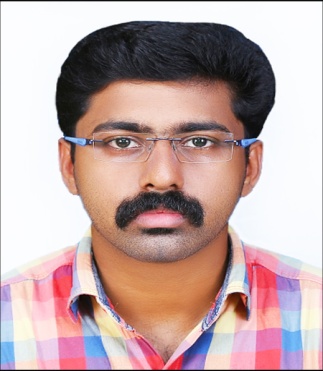 E-mail: rahul-392912@2freemail.com TO BE A THOUGHTFULLY COMMITTED & CO-OPERATIVE TEAM PLAYER. INTEND TO BUILD A CARRIER IN A LEADING CORPORATE AND TO PURSUE THE MOST VERSATILE OF MY TALENTS.NOW WOKING AS A BRANCH MANAGER 	WORKED AS A BRANCH MANAGER FOR FOUR YEARS ,WORKED AS A CASHIER & MARKETIVE EXECUTIVE FOR TWO YEARS ,WORKED AS A CASHIER IN ELECTRICAL SHOP FOR 6 MONTHS , TO MANAGE THE OFFICE AND FINANCIAL MATTERS.TO DEAL THE MONEY TRANSFER,CURRENCY CHANGING,ETC.TO ENTER THE DAILY DATA INTO SYSTEMS.TO APROVE THE GOLD LOANS AND KUDUMBHASREE LOANS.TO APROVE THE LOANS FOR CUSTOMERS.TO PREPARE THE DAILY ATTENDANCE IN THE COMPANY SOFTWARE.TO ARRANGING WEEKLY BRANCH MEETING.TO PREPARE THE DAILY REPORTS AND SEND TO HEAD OFFICE.TO CORDINATE THE FIELD STAFFS FOR WORK.TO MAKE MAXIMUM COLLECTION FROM CUSTOMERSTO COMMUNICATING WITH CUSTOMER.TO PREPARE THE INCOME &EXPENDITURE A/C.TO CHECK  THE DAY TO DAY EXPENSES.TO COLLECT THE FILE OF CUSTOMERS FROM FIELD STAFFS.TO COLLECT THE DAILY COLLECTIONS FROM FIELD STAFFS.TO CHECK AND VERIFY THE DOCUMENTS AND FORWARDING TO H.O.TO CORDINATE THE FIELD STAFFS FOR GETTING MAXIMUM FILES.TO SEND THE UPDATED DATAS TO HEAD OFFICE.TO TAKE PROCEEDURES FOR SANCTION THE LOANS. ETC.,COMPLETED  THE  B.COM GRADUATION.(LAKSHMI COLLEGE,CHALAKUDY)COMPLETED  THE PLUS 2  (SARASWATHY VIDYA NIKETHAN HIGHER SECODARY SCHOOL,KODAKARA.)COMPLETED THE 10TH STANDARD  (SARASWATHY VIDYA NIKETHAN HIGHER SECODARY SCHOOL,KODAKARA.)TALLYKNOWLEDGE IN COMPUTER COURSES, LIKE WINDOWS,EXCEL,POWER POINT,TALLY ETC.,DIPLOMA IN INDIAN AND FORIEN ACCOUNTINGNAME                                                                :   RAHULAGE                                                                      :  26DATE OF BIRTH                                                  :  15-04-1992.QUALIFICATION                                                 : B.COM LANGUAGE KNOWN                                         : MALAYALAM,ENGLISHHOBBIES                                                              : READING BOOKS,HEARING SONGS,WATCHING MOVIES,                                                                                    PLAYING GAMES, ETC. I HEREBY DECLARE THAT ALL THE DETAILS FURNISHED ABOVE ARE TRUE TO THE BEST OF MY KNOWLEDGE..PLACE:  PARIYARAM                                                                                                                                                     RAHULOBJECTIVE:PROFESSIONAL EXPERIENCE:RESPONSIBILITIES:ACADEMIC BACK GROUND:TECHNICAL SKILLS:PERSONAL DETAILS:DECLARATION: